PRIPOROČILNI SEZNAM KNJIG ZA BRALNO PRIZNANJE V TRETJEM RAZREDU – ŠOLSKO LETO 2022/2023Dve knjigi različnih avtorjev si lahko izbereš sam/a. Ustrezata naj tvoji starostni stopnji.Tudi knjigo pesmic izbereš sam/a.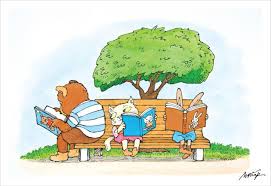 Želiva ti veliko užitkov ob branju!Razredničarka in knjižničarkaJ. VIDMAR:MATIC PRESPI PRI PRIJATELJU, MATICA JE STRAH, MATIC V BOLNIŠNICI (izbereš en naslov)K. KOVIČ:MOJ PRIJATELJ PIKI JAKOBP. SUHODOLČAN:TI KANTA POŽREŠNA ali drugi naslov iste zbirke (izbereš en naslov)p. SUHODOLČAN.LIPKO IN KOŠOROK, TINA IN MEDVEDJA MOČ, ANŽE – LEDENI KRALJ, GORAN – LEGEDA O ZMAJU (izbereš en naslov)S. MAKAROVIČ:KOKOKOŠKA EMILIJA, SAPRAMIŠKA, SOVICA OKA (izbereš en naslov)B. JURCA:KO NINA SPIK. KOVIČ:PAJACEK IN PUNČKA; ZMAJ DIRENDAJD. MUCK:ENA IZ ZBIRKE O ČUDEŽNI BOLHI MEGID. MUCK:ENA IZ ZBIRKE O ANICID. MUCK:KO SE ŽELVA IZGUBID. KETTE:ŠIVILJA IN ŠKARJICEF. MILČINSKI:ZVEZDICA ZASPANKAANDREJ ROZMAN ROZA:GOSPOD FILODENDRON BOŽA B. LESJAK:ZAUPAJ TISTIM, KI TE IMAJO RADIA. ŠTEFAN:BOBEK IN ZLATE KOKOŠI, ZAJČKOVA HIŠICA (izbereš en naslov)B. ŠTAMPE ŽMAVC:POPRAVLJALNICA IGRAČB. GORENC – PIŽAMA:SI ŽE KDAJ JEZDIL MORSKEGA KONJIČKA, SI ŽE KDAJ POSKUSIL LUNO (izbereš en naslov)J. MALIK:ŽOGICA NOGICAZ. MAJHEN:ČAS BREZ VODE – EKOLOŠKA PRAVLJICALJUDSKO SLOVSTVO:MAMKA BRŠLJANKA (tri pravljice)ANGLEŠKA LJUDSKA PRAVLJICA:TRIJE PRAŠIČKISLOVAŠKA LJUDSKA PRAVLJICA:PRAVLJICA O VETRUM. ENGLER:DEŽELA DEŽJA – DEŽELA SUŠER. SCAMMEL:MILIJ. DONALDSON:BI SE GNETLI NA TEJ METLIA.LIERSCH:HIŠKA ZA VSEMICHAEL ROSEN:KRHELJČEK MOJ, NE POZABI TIGRA!M. PFISTER:ZAKLAD SKALNIH MIŠK, DINO, ZGODBE O HOPKUA.LINDGREN:LOTI ZNA SKORAJ VSE, LOTINO KOLOM. ENDE:O ZAČARANI SKLEDI IN ŽLICIL. GIBBES:ŠVRK (NASLOV PO IZBIRI)L. OWEN IN K. PAUL:KNJIGA IZ ZBIRKE O WINNIEJ. IN W. GRIMM:OBUTI MAČEK, MIZICA POGRNI SE, VOLK IN SEDEM KOZLIČKOV (izbereš en naslov)H. C. ANDERSENGRDI RAČEK, VŽIGALNIK, MALA MORSKA DEKLICA (izbereš en naslov)J. OBRIST: KDO MEDVEDOM KRADE ČASA.SCHORNO:POŠAST NA OKNUC. KLIPHUIS:SREČA V NESREČIW.HANNEL:ANA NAS SE MAŠČUJEMAVRIČNE VILE (ZBIRKA):KNJIGA PO IZBIRI 